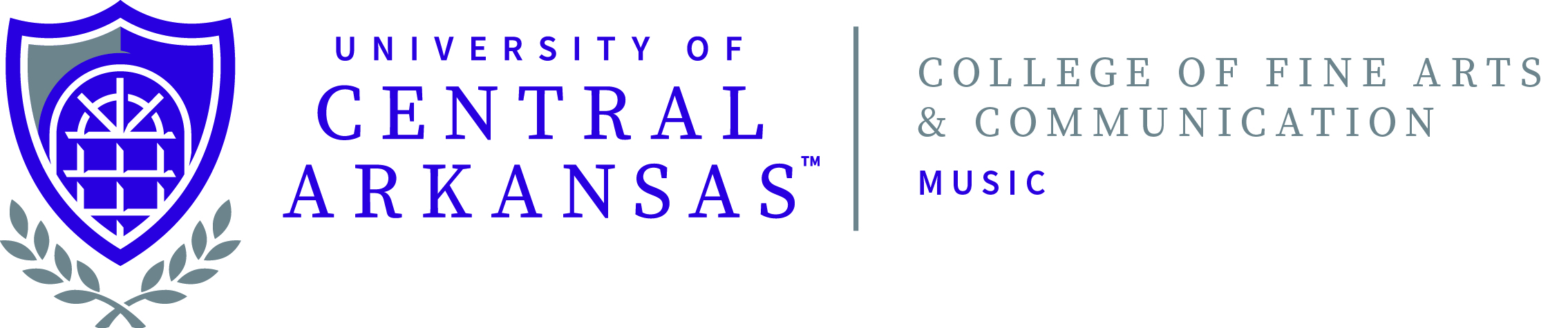 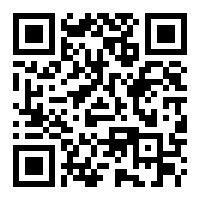 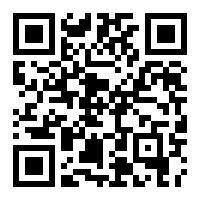 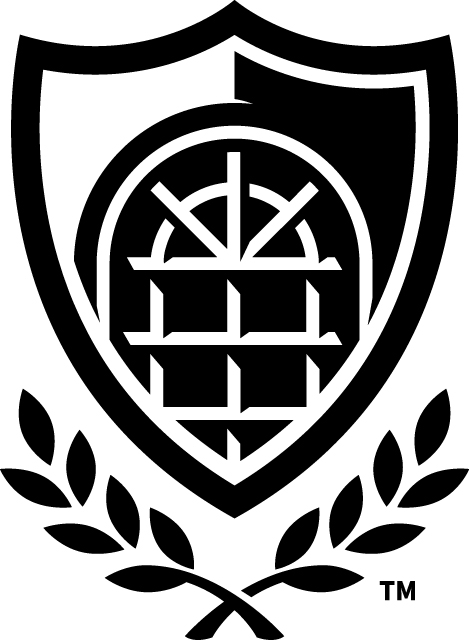 PROGRAMName of Piece						       Composer						             (birth - death)Performer’s name, instrumentPerformer’s name, instrumentBIOS